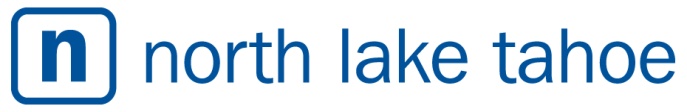 FOR IMMEDIATE RELEASE
Press Contacts:
Stephanie Myers, Account Executive The Abbi Agency for North Lake Tahoe
(775) 323-2977 
Stephanie@theabbiagency.com
North Lake Tahoe Participates in National Learn to Ski and Snowboard Month
North Lake Tahoe Resorts offer a variety of deals for skiers and riders
 NORTH LAKE TAHOE, Calif./Nev. (December 21, 2015) – January is Learn to Ski and Snowboard Month and many of North Lake Tahoe’s resorts are offering steep discounts on lessons, lift tickets, rentals, lodging and more, making it easier than ever to try a new sport. While North Lake Tahoe is known for its distinct downhill skiing options at the 12 downhill ski resorts that call the region home, the area also offers the nation’s most diverse cross country terrain.The National Snow Sports Industry Association puts on the event every January to ignite and rekindle passions for skiing and snowboarding. The Learn to Ski Program is a great way for children and adults who are first-time skiers to get started, and with the recent fresh snowfall in the Sierra Nevada, there’s no time like the present. As part of Learn to Ski and Snowboard Month, on January 8, several North Lake Tahoe resorts will be joining more than 140 resorts nationwide in hosting the World’s Largest Lesson – setting the Guinness World Record for the largest multi-venue ski and largest multi-venue snowboard lessons ever taught.Find these great deals and others all season long at GoTahoeNorth.com.Alpine MeadowsSki: Learn to ski and snowboard for just $59 at Alpine Meadows Monday-Friday for ages 13 and up from January 4-29. The first time lesson package includes everything you need to make the most of your learning experience.The package includes a beginner lift ticket, equipment rental (skis, boots, poles -or- snowboard, boots), a two-and-a-half-hour long lesson, and priority lift access. All while learning to ski and ride in a safe learning environment with people of similar ability. A professional instructor will foster fun and improvement through individual feedback & teambuilding.Cedar Glen LodgeStay: The charming Tahoe Cedar Glen Lodge is celebrating Learn to Ski and Ride month with 20 percent off 3 night or longer stays. This offer includes WiFi and continental breakfast and complimentary s'mores at their outdoor fire-pit. After a long day on the slopes enjoy the hot-tub and sauna, available to all guests. A shuttle that picks up across the street from the resort takes guests directly to Northstar and Squaw Valley/Alpine Meadows. Diamond PeakSki: Diamond Peak Ski Resort is offering special Learn to Ski and Snowboard packages January 11- 15. The Ski and Snowboard School (ages 7 and up) will have Learn to Ski and Burton Learn to Ride packages for just $39.  The package includes a beginner lift ticket, rental equipment and 1 hour 45 min lesson beginning at 10 a.m. and 2 p.m. The Diamond Peak Child Ski Center will also offer a 2 hour $39 Learn to Ski package for ages 4-7 at 10 a.m. These lessons will help first timers start off with a good foundation and gain confidence.Granlibakken Ski: Set back amongst the trees in Tahoe City, Granlibakken is an ideal place to learn to ski. Beginner’s packages stat at only $70 per person, and includes an all-day lift ticket and equipment rental, as well as a one-hour ski or snowboard lesson. Stay: All lodging guests at Granlibakken get half-off day passes to the resorts ski and sled hill.Northstar CaliforniaThe beautiful Northstar California is home to the Burton Snowboard Academy located within the Adventure, Guiding and Learning Center, in addition to a world-class ski and snowboard School. For Learn to Ski and Ride Month the resort offers half-day morning beginner ski and snowboard group lessons starting at $155 and includes all-day equipment rentals and limited-access lift tickets.Mourelatos Lakeshore ResortSki & Stay: Mourelatos Lakeshore Resort has two specials available through the month of January available for the Learn to Ski and Snowboard Month. The first being the Diamond Peak Family Ski Package. The $313 package rate includes a night in a beautiful lakefront suite at Mourelatos, plus skiing for a family of four at Diamond Peak. Also being offered is a 15 percent lodging discount available all month long.Mt. Rose Ski TahoeWith the highest base elevation of any resort in North Lake Tahoe, Mt. Rose Ski Tahoe is a great place to learn to ski and snowboard. At a cost of $107, Mt. Rose’s First Timer Package includes lift ticket to their dedicated beginner lifts: Flying Jenny, Wizard & Galena, beginner rental equipment and a 2-hour group lesson.Squaw ValleySki: Home to the 1960 winter Olympics, Squaw Valley offers a host of programs for Learn to Ski and Snowboard Month. Teaching Tykes benefits parents with 3-6-year-old children, and allows parents to learn skills to teach their child so both can enjoy skiing and snowboarding together. Parents will learn tricks to motivate their child, how to ride a chairlift safely - load and unloading techniques, and how to identify terrain that is best suited for the child's developmentSquaw Valley also has partnered with Burton Snowboards to offer an exclusive learning program for women snowboarders of all abilities. The program offers groups of two to six a beginner rental setup, a two-hour lesson and an afternoon mini-spa treatment with wine at Trilogy Spa. The cost of the program, which includes a lift ticket, is $249.Stay: Just steps away from the slopes the Squaw Valley Lodge offers great deals on hotel accommodations during Learn to Ski and Snowboard Month! Book now and save up to 40% on midweek nights, and up to 20% off weekend rates. The longer you stay, the more you save. Sugar Bowl ResortSki: Eager skiers and riders of all ages are invited to Learn to Ski and Snowboard at Sugar Bowl. The Guests Learn to Ski and Ride program is designed to entice new participants to the sport. For $99 ($109 on holiday weekends), guests will receive a 2-hour lesson, all day rentals, a lift ticket valid on beginner lifts.Tahoe BiltmoreStay: Located near the California and Nevada border the Tahoe Biltmore provides a great value for any ski or snowboard vacation in January. A standard cottage room paired with a lift ticket for Diamond Peak, Squaw Valley, Alpine Meadows or Homewood begins at $119 per person and ranges to $159 per person.Tahoe Cross Country Ski Area:Ski: Take in some of the most picturesque views Lake Tahoe has to offer while investing in a lesson and get started on the right track at Tahoe Cross Country Ski Area . Learn the basics of safely gliding, turning, and stopping in a supportive group atmosphere. Lesson packages include a group lesson, ski rental, and trail pass. Adult full day packages start at just $50. Tahoe Donner Downhill and Cross Country Ski: During January 4-8 and 11-15 Tahoe Donner Downhill ski area will offer Learn to Ski or Snowboard packages for just $39. These packages are only for first timers, which include an all-day lift ticket, rental equipment, and a 1.75-hour group lesson for ages 7 and up.At 10 a.m. on January 8, the team at Downhill will participate with other resorts across the country in an effort to break a group world record for teaching the largest learn to ski and snowboard lessons ever. 50 skiers and 50 snowboarders will be available to participate with advance registration required (first come, first served). $10 to register. Tahoe Donner Cross Country will be offering two-for-one private lessons and private lesson packages any midweek day from January 4-15.Tahoma Meadows B&B CottagesStay: Located on Lake Tahoe's quiet West Shore, the quaint Tahoma Meadows B&B Cottages are a great place to rest and recharge after a day on the slopes. During the month of January, stay mid-week for 2 nights and get a third night free. Sunnyside Restaurant and LodgeStay: Nothing is more satisfying than a warm hot meal after a hard day on the slopes, try it lakeside at Sunnyside Restaurant which will be open for dinner seven days a week from 4-9pm for Learn to Ski and Snowboard Month.  The iconic lakeside restaurant and lodge also offers offer ski and stay packages at 6 ski area resorts resorts: Squaw Valley, Alpine Meadows, Homewood Mountain Resort, and Sugarbowl.About North Lake TahoeLake Tahoe is a crown jewel of the Sierra. Formed approximately two million years ago, it is the largest alpine lake in North America and the second deepest in the United States. North Lake Tahoe spans two states and boasts two dozen beaches, twelve ski resorts, hundreds of miles of biking trails, half a dozen communities, and a growing number of nationally recognized human-powered events, races and festivals. North Lake Tahoe is a 45-minute drive from the Reno Tahoe International Airport, two hours from Sacramento International Airport and just over three hours from San Francisco International Airport. Visitor information centers are located at 100 North Lake Boulevard in Tahoe City and 969 Tahoe Boulevard in Incline Village. For the latest deals, check out the Deals tab on www.gotahoenorth.com.###